Муниципальное автономное учреждениеФизкультурно-оздоровительный комплекс «Триумф»(МАУ ФОК «Триумф»)План самоподготовки для физкультурно-оздоровительной группы третьего года обучения секции «Мини-футбол»                                                  тренер Рыжечкин Дмитрий Игоревичг.Володарск2020гРекомендации:- 3 занятия в неделю;- упражнения выполнять в режиме круговой тренировки.- отдых между подходами: делаем пульсометрию, при пульсе меньше 100 ударов в минуту, выполняем следующий подход.Разминка суставов и связок:а) Круговые движения по 15 повторений в суставах рук: плечевой, локтевой, лучезапястный.б) Приседания с собственным весом 15 повторений, для разминки бедренного и коленного суставов.в) Растяжка мышц плечевого пояса.г) Растяжка мышц поясницы.д) Растяжка мышц ног.    II.     Упражнения:Прыжки на месте, 1 минута.«Стул» (статика у стены), 30 секунд.Отжимания от пола или от дивана с собственным весом, 3 подхода по 15 повторений.Скручивания корпуса (пресс), 3 подхода по 15 повторений.Подъемы на стул, 3 подхода по 10 повторений на каждую ногу поочередно.Приседания с собственным весом, 3 подхода по 20 повторений.Отжимания от стула, 3 подхода по 15 повторений на каждую ногу поочередно.Горизонтальная планка, 1 минута.Прыжки с подъемом коленей, 3 подхода по 30 секунд.Выпады с собственным весом, 3 подхода по 10 повторений на каждую ногу поочередно.Отжимания с поворотом, 3 подхода по 10 повторений стороны менять поочередно. Боковая планка, 30 секунд на каждую сторон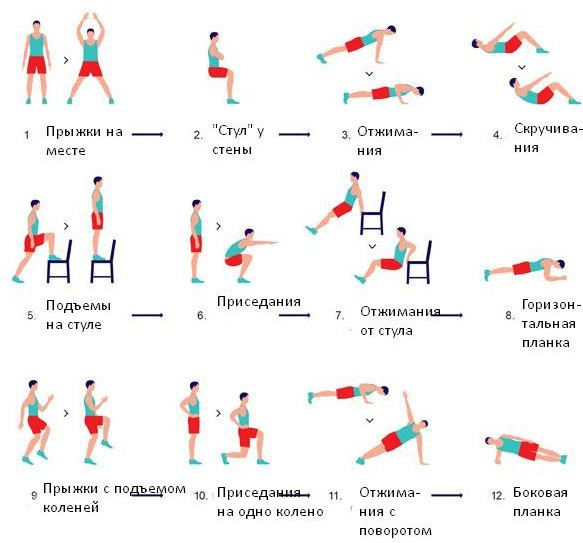 Разгибание спины (гиперэкстензия) на полу на коврике, 3 подхода по 15 повторений. 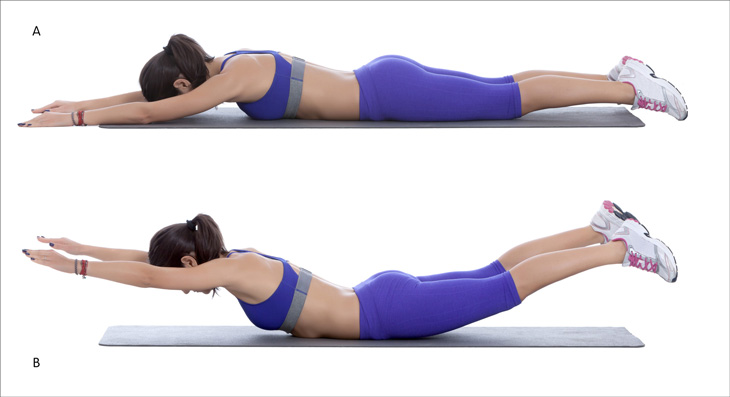 Растяжка (стретчинг):а) Растяжка мышц плечевого пояса.б) Растяжка мышц поясницы.в) Растяжка мышц ног.